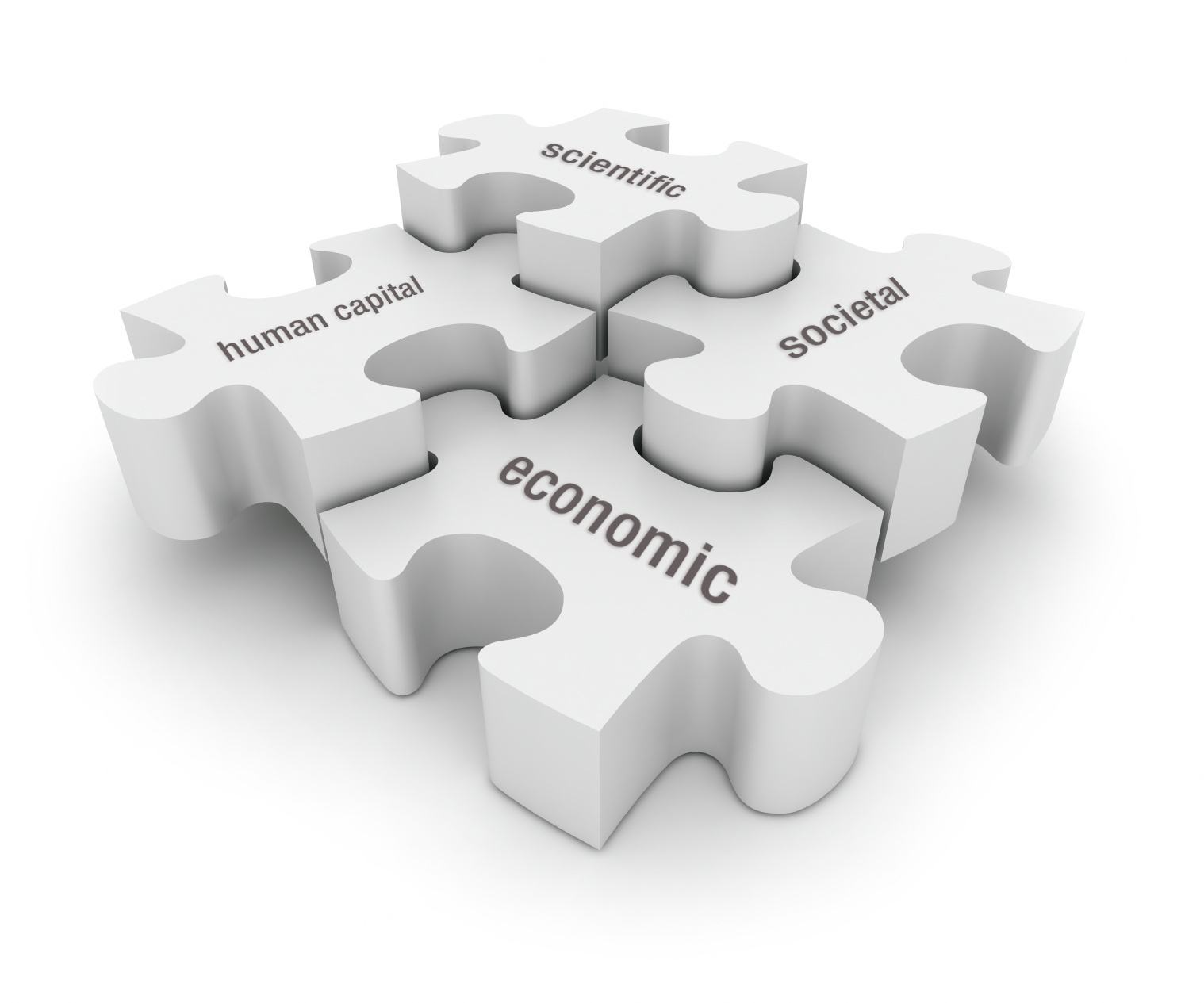 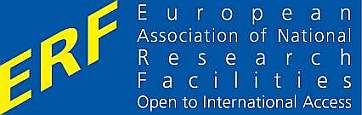 I. Opinion on the workshopI. Opinion on the workshopI. Opinion on the workshopI. Opinion on the workshopI. Opinion on the workshopI. Opinion on the workshopI. Opinion on the workshopI. Opinion on the workshopI. Opinion on the workshopI. Opinion on the workshopI. Opinion on the workshop1Did the workshop meet your expectations?(please check a box: from 0 – not at all satisfied to 5 – very satisfied)Did the workshop meet your expectations?(please check a box: from 0 – not at all satisfied to 5 – very satisfied)011233452Did the workshop give you new insights?Did the workshop give you new insights?YesYesNoNoNoNo opinionNo opinionNo opinion3In your opinion, did the workshop cover all aspects of the topic?In your opinion, did the workshop cover all aspects of the topic?YesYesNoNoNoNo opinionNo opinionNo opinion4If not, what aspects were missing?If not, what aspects were missing?Answer:Answer:Answer:Answer:Answer:Answer:Answer:Answer:5Is there a need for a follow-up initiative of ERF on the topic of socio-economic impact?Is there a need for a follow-up initiative of ERF on the topic of socio-economic impact?YesYesNoNoNoNo opinionNo opinionNo opinion6If yes, what kind of follow-up (e.g. workshop, working group, report, survey)?If yes, what kind of follow-up (e.g. workshop, working group, report, survey)?Answer:Answer:Answer:Answer:Answer:Answer:Answer:Answer:Other comments on the workshop:Other comments on the workshop:Other comments on the workshop:Other comments on the workshop:Other comments on the workshop:Other comments on the workshop:Other comments on the workshop:Other comments on the workshop:Other comments on the workshop:Other comments on the workshop:Other comments on the workshop:II. Use of socio-economic impact studiesII. Use of socio-economic impact studiesII. Use of socio-economic impact studiesII. Use of socio-economic impact studiesII. Use of socio-economic impact studiesII. Use of socio-economic impact studiesII. Use of socio-economic impact studiesII. Use of socio-economic impact studiesII. Use of socio-economic impact studiesII. Use of socio-economic impact studiesII. Use of socio-economic impact studies1Should the decision to invest into the construction or the upgrade of a research facility be supported by a socio-economic impact assessment?Should the decision to invest into the construction or the upgrade of a research facility be supported by a socio-economic impact assessment?YesYesNoNoNoNo opinionNo opinionNo opinion2Should the funding (and/or or the management) of the operational costs of a research facility be supported by a socio-economic impact assessment?Should the funding (and/or or the management) of the operational costs of a research facility be supported by a socio-economic impact assessment?YesYesNoNoNoNo opinionNo opinionNo opinion3Among the following elements, which one(s) do you think should be required prior to any decision to invest into the construction or upgrade of a research facility:Among the following elements, which one(s) do you think should be required prior to any decision to invest into the construction or upgrade of a research facility:Demand analysis (evaluation of the size, scope, expectations and requirements of the user community)Demand analysis (evaluation of the size, scope, expectations and requirements of the user community)YesYesNoNoNoNo opinionNo opinionNo opinionAssessment of the socio-economic background of the hosting region and of the integration of the facility in the regional environmentAssessment of the socio-economic background of the hosting region and of the integration of the facility in the regional environmentYesYesNoNoNoNo opinionNo opinionNo opinionDetailed description of the measures and strategies supporting impact (economic, social, human capital, innovation)Detailed description of the measures and strategies supporting impact (economic, social, human capital, innovation)YesYesNoNoNoNo opinionNo opinionNo opinionDemonstration of environmental efficiencyDemonstration of environmental efficiencyYesYesNoNoNoNo opinionNo opinionNo opinion4Should the various types of impact be assessed and reported on a regular basis (for instance annually, every three years …) by research facilities to funding agencies? Should the various types of impact be assessed and reported on a regular basis (for instance annually, every three years …) by research facilities to funding agencies? YesYesNoNoNoNo opinionNo opinionNo opinion5Should impact assessments be regularly used as controlling in the management at research facilities Should impact assessments be regularly used as controlling in the management at research facilities YesYesNoNoNoNo opinionNo opinionNo opinion6Should there be common methods, best practices and frameworks (standard list of benefits and impacts, indicators, monetization rules, etc.) at the European level?Should there be common methods, best practices and frameworks (standard list of benefits and impacts, indicators, monetization rules, etc.) at the European level?YesYesNoNoNoNo opinionNo opinionNo opinionComments:Comments:Comments:Comments:Comments:Comments:Comments:Comments:Comments:Comments:Comments:III. Impact assessment methodologiesIII. Impact assessment methodologiesIII. Impact assessment methodologiesIII. Impact assessment methodologiesIII. Impact assessment methodologiesIII. Impact assessment methodologiesIII. Impact assessment methodologiesIII. Impact assessment methodologiesIII. Impact assessment methodologiesIII. Impact assessment methodologiesIII. Impact assessment methodologies1Do you think that the impacts of research facilities can be measured accurately on the basis of the existing methodologies?Do you think that the impacts of research facilities can be measured accurately on the basis of the existing methodologies?YesYesNoNoNoNo opinionNo opinionNo opinion2Do you think that common impact evaluation methodologies can be established for all types of research infrastructures?Do you think that common impact evaluation methodologies can be established for all types of research infrastructures?YesYesNoNoNoNo opinionNo opinionNo opinion3Is there a need for further effort in the development of impact quantification methodologies?Is there a need for further effort in the development of impact quantification methodologies?YesYesNoNoNoNo opinionNo opinionNo opinion4Ex-ante impact analyses are useful to:Ex-ante impact analyses are useful to:Funding agencies and decision-makersFunding agencies and decision-makersYesYesNoNoNoNo opinionNo opinionNo opinionProject and facility owners/managersProject and facility owners/managersYesYesNoNoNoNo opinionNo opinionNo opinionSociety (media, taxpayers, etc.)Society (media, taxpayers, etc.)YesYesNoNoNoNo opinionNo opinionNo opinion5Ex-post impact analyses are useful to:Ex-post impact analyses are useful to:Funding agencies and decision-makersFunding agencies and decision-makersYesYesNoNoNoNo opinionNo opinionNo opinionProject and facility owners/managersProject and facility owners/managersYesYesNoNoNoNo opinionNo opinionNo opinionSociety (media, taxpayers, etc.)Society (media, taxpayers, etc.)YesYesNoNoNoNo opinionNo opinionNo opinionComments:Comments:Comments:Comments:Comments:Comments:Comments:Comments:Comments:Comments:Comments:IV. Human capitalIV. Human capitalIV. Human capitalIV. Human capitalIV. Human capitalIV. Human capitalIV. Human capitalIV. Human capitalIV. Human capitalIV. Human capitalIV. Human capital1Do you think that RIs have an impact on training/education of:Do you think that RIs have an impact on training/education of:YesYesNoNoNoNo opinionNo opinionNo opinionResearchersResearchersTechniciansTechniciansAdministrators/ManagersAdministrators/Managers2Do you think that increased personnel mobility could strengthen the returns to society/industry…?Do you think that increased personnel mobility could strengthen the returns to society/industry…?YesYesNoNoNoNo opinionNo opinionNo opinion3Do you think that interactions with schools and junior people are to be specifically supported?Do you think that interactions with schools and junior people are to be specifically supported?YesYesNoNoNoNo opinionNo opinionNo opinion4Are you aware of any studies, survey, papers that provide empirical evidence on human capital effects generated at RIs on society/economy? Which?Do you know any studies, survey, papers that track mobility and knowledge flows between RI and industry or RI and academia? Which?Are you aware of any studies, survey, papers that provide empirical evidence on human capital effects generated at RIs on society/economy? Which?Do you know any studies, survey, papers that track mobility and knowledge flows between RI and industry or RI and academia? Which?Answer:Answer:Answer:Answer:Answer:Answer:Answer:Answer:Comments:Comments:Comments:Comments:Comments:Comments:Comments:Comments:Comments:Comments:Comments:V. Social and cultural aspects / CommunicationV. Social and cultural aspects / CommunicationV. Social and cultural aspects / CommunicationV. Social and cultural aspects / CommunicationV. Social and cultural aspects / CommunicationV. Social and cultural aspects / CommunicationV. Social and cultural aspects / CommunicationV. Social and cultural aspects / CommunicationV. Social and cultural aspects / CommunicationV. Social and cultural aspects / CommunicationV. Social and cultural aspects / Communication1Do you think that the scientific results of the research activities carried out in research facilities are well known to the public?Do you think that the scientific results of the research activities carried out in research facilities are well known to the public?YesYesNoNoNoNo opinionNo opinionNo opinion2Do you think that the interplay between science and technology (applications) is understood by the public?Do you think that the interplay between science and technology (applications) is understood by the public?YesYesNoNoNoNo opinionNo opinionNo opinion3Do you think that the societal impact of research facilities is well known to the public?Do you think that the societal impact of research facilities is well known to the public?YesYesNoNoNoNo opinionNo opinionNo opinion4Do you think that the economic impact of research facilities is well known to the public?Do you think that the economic impact of research facilities is well known to the public?YesYesNoNoNoNo opinionNo opinionNo opinion5Do you think that the public should be more engaged in the early phases when research facilities are being planned?Do you think that the public should be more engaged in the early phases when research facilities are being planned?YesYesNoNoNoNo opinionNo opinionNo opinionComments:Comments:Comments:Comments:Comments:Comments:Comments:Comments:Comments:Comments:Comments:VI. Innovation aspectsVI. Innovation aspectsVI. Innovation aspects1Do you think that R&D opportunities at research infrastructures are well known to industry?Do you think that R&D opportunities at research infrastructures are well known to industry?YesYesNoNoNoNo opinionNo opinionNo opinion2Do you think that the role of research facilities in the innovation chain is well known (e.g. to politics)Do you think that the role of research facilities in the innovation chain is well known (e.g. to politics)YesYesNoNoNoNo opinionNo opinionNo opinion3Should research facilities develop specific structures, projects, access rules to attract more industrial users/collaboration?Should research facilities develop specific structures, projects, access rules to attract more industrial users/collaboration?YesYesNoNoNoNo opinionNo opinionNo opinion4What is the strongest interaction of research infrastructures with industry?What is the strongest interaction of research infrastructures with industry?Answer:0 – not at all strong, 5 – very strongAnswer:0 – not at all strong, 5 – very strongAnswer:0 – not at all strong, 5 – very strongAnswer:0 – not at all strong, 5 – very strongAnswer:0 – not at all strong, 5 – very strongAnswer:0 – not at all strong, 5 – very strongAnswer:0 – not at all strong, 5 – very strongAnswer:0 – not at all strong, 5 – very strong4What is the strongest interaction of research infrastructures with industry?What is the strongest interaction of research infrastructures with industry?01123345Through procurement of e.g. instruments, devices, …Through procurement of e.g. instruments, devices, …Through industrial users at facilitiesThrough industrial users at facilitiesThrough technology transferThrough technology transferThrough education/training and mobility of peopleThrough education/training and mobility of peopleThrough (please add):Through (please add):5Should industry as stakeholder be more engaged in early planning phases of future research facilities or upgrades?Should industry as stakeholder be more engaged in early planning phases of future research facilities or upgrades?YesYesNoNoNoNo opinionNo opinionNo opinion6Do you think that RIs attract industry/business in their proximity?Do you think that RIs attract industry/business in their proximity?YesYesNoNoNoNo opinionNo opinionNo opinionComments:Comments:Comments:Comments:Comments:Comments:Comments:Comments:Comments:Comments:Comments:VII. Additional informationVII. Additional informationVII. Additional informationVII. Additional informationVII. Additional informationVII. Additional informationVII. Additional informationVII. Additional informationVII. Additional informationVII. Additional informationVII. Additional information1Who are you?An academic researcher / userAn industrial user of RI and/or RI technologyAn industrial provider / supplierAn RI manager / staff memberAn RI technology transfer / communication officerA policy-makerOther (specify):Who are you?An academic researcher / userAn industrial user of RI and/or RI technologyAn industrial provider / supplierAn RI manager / staff memberAn RI technology transfer / communication officerA policy-makerOther (specify):Who are you?An academic researcher / userAn industrial user of RI and/or RI technologyAn industrial provider / supplierAn RI manager / staff memberAn RI technology transfer / communication officerA policy-makerOther (specify):Who are you?An academic researcher / userAn industrial user of RI and/or RI technologyAn industrial provider / supplierAn RI manager / staff memberAn RI technology transfer / communication officerA policy-makerOther (specify):Who are you?An academic researcher / userAn industrial user of RI and/or RI technologyAn industrial provider / supplierAn RI manager / staff memberAn RI technology transfer / communication officerA policy-makerOther (specify):Who are you?An academic researcher / userAn industrial user of RI and/or RI technologyAn industrial provider / supplierAn RI manager / staff memberAn RI technology transfer / communication officerA policy-makerOther (specify):Who are you?An academic researcher / userAn industrial user of RI and/or RI technologyAn industrial provider / supplierAn RI manager / staff memberAn RI technology transfer / communication officerA policy-makerOther (specify):Who are you?An academic researcher / userAn industrial user of RI and/or RI technologyAn industrial provider / supplierAn RI manager / staff memberAn RI technology transfer / communication officerA policy-makerOther (specify):Who are you?An academic researcher / userAn industrial user of RI and/or RI technologyAn industrial provider / supplierAn RI manager / staff memberAn RI technology transfer / communication officerA policy-makerOther (specify):Who are you?An academic researcher / userAn industrial user of RI and/or RI technologyAn industrial provider / supplierAn RI manager / staff memberAn RI technology transfer / communication officerA policy-makerOther (specify):Who are you?An academic researcher / userAn industrial user of RI and/or RI technologyAn industrial provider / supplierAn RI manager / staff memberAn RI technology transfer / communication officerA policy-makerOther (specify):Who are you?An academic researcher / userAn industrial user of RI and/or RI technologyAn industrial provider / supplierAn RI manager / staff memberAn RI technology transfer / communication officerA policy-makerOther (specify):Who are you?An academic researcher / userAn industrial user of RI and/or RI technologyAn industrial provider / supplierAn RI manager / staff memberAn RI technology transfer / communication officerA policy-makerOther (specify):Who are you?An academic researcher / userAn industrial user of RI and/or RI technologyAn industrial provider / supplierAn RI manager / staff memberAn RI technology transfer / communication officerA policy-makerOther (specify):Who are you?An academic researcher / userAn industrial user of RI and/or RI technologyAn industrial provider / supplierAn RI manager / staff memberAn RI technology transfer / communication officerA policy-makerOther (specify):Who are you?An academic researcher / userAn industrial user of RI and/or RI technologyAn industrial provider / supplierAn RI manager / staff memberAn RI technology transfer / communication officerA policy-makerOther (specify):Who are you?An academic researcher / userAn industrial user of RI and/or RI technologyAn industrial provider / supplierAn RI manager / staff memberAn RI technology transfer / communication officerA policy-makerOther (specify):Who are you?An academic researcher / userAn industrial user of RI and/or RI technologyAn industrial provider / supplierAn RI manager / staff memberAn RI technology transfer / communication officerA policy-makerOther (specify):Who are you?An academic researcher / userAn industrial user of RI and/or RI technologyAn industrial provider / supplierAn RI manager / staff memberAn RI technology transfer / communication officerA policy-makerOther (specify):Who are you?An academic researcher / userAn industrial user of RI and/or RI technologyAn industrial provider / supplierAn RI manager / staff memberAn RI technology transfer / communication officerA policy-makerOther (specify):Who are you?An academic researcher / userAn industrial user of RI and/or RI technologyAn industrial provider / supplierAn RI manager / staff memberAn RI technology transfer / communication officerA policy-makerOther (specify):Who are you?An academic researcher / userAn industrial user of RI and/or RI technologyAn industrial provider / supplierAn RI manager / staff memberAn RI technology transfer / communication officerA policy-makerOther (specify):Who are you?An academic researcher / userAn industrial user of RI and/or RI technologyAn industrial provider / supplierAn RI manager / staff memberAn RI technology transfer / communication officerA policy-makerOther (specify):Who are you?An academic researcher / userAn industrial user of RI and/or RI technologyAn industrial provider / supplierAn RI manager / staff memberAn RI technology transfer / communication officerA policy-makerOther (specify):Who are you?An academic researcher / userAn industrial user of RI and/or RI technologyAn industrial provider / supplierAn RI manager / staff memberAn RI technology transfer / communication officerA policy-makerOther (specify):Who are you?An academic researcher / userAn industrial user of RI and/or RI technologyAn industrial provider / supplierAn RI manager / staff memberAn RI technology transfer / communication officerA policy-makerOther (specify):Who are you?An academic researcher / userAn industrial user of RI and/or RI technologyAn industrial provider / supplierAn RI manager / staff memberAn RI technology transfer / communication officerA policy-makerOther (specify):Who are you?An academic researcher / userAn industrial user of RI and/or RI technologyAn industrial provider / supplierAn RI manager / staff memberAn RI technology transfer / communication officerA policy-makerOther (specify):Who are you?An academic researcher / userAn industrial user of RI and/or RI technologyAn industrial provider / supplierAn RI manager / staff memberAn RI technology transfer / communication officerA policy-makerOther (specify):Who are you?An academic researcher / userAn industrial user of RI and/or RI technologyAn industrial provider / supplierAn RI manager / staff memberAn RI technology transfer / communication officerA policy-makerOther (specify):Who are you?An academic researcher / userAn industrial user of RI and/or RI technologyAn industrial provider / supplierAn RI manager / staff memberAn RI technology transfer / communication officerA policy-makerOther (specify):Who are you?An academic researcher / userAn industrial user of RI and/or RI technologyAn industrial provider / supplierAn RI manager / staff memberAn RI technology transfer / communication officerA policy-makerOther (specify):Who are you?An academic researcher / userAn industrial user of RI and/or RI technologyAn industrial provider / supplierAn RI manager / staff memberAn RI technology transfer / communication officerA policy-makerOther (specify):Who are you?An academic researcher / userAn industrial user of RI and/or RI technologyAn industrial provider / supplierAn RI manager / staff memberAn RI technology transfer / communication officerA policy-makerOther (specify):Who are you?An academic researcher / userAn industrial user of RI and/or RI technologyAn industrial provider / supplierAn RI manager / staff memberAn RI technology transfer / communication officerA policy-makerOther (specify):Who are you?An academic researcher / userAn industrial user of RI and/or RI technologyAn industrial provider / supplierAn RI manager / staff memberAn RI technology transfer / communication officerA policy-makerOther (specify):Who are you?An academic researcher / userAn industrial user of RI and/or RI technologyAn industrial provider / supplierAn RI manager / staff memberAn RI technology transfer / communication officerA policy-makerOther (specify):Who are you?An academic researcher / userAn industrial user of RI and/or RI technologyAn industrial provider / supplierAn RI manager / staff memberAn RI technology transfer / communication officerA policy-makerOther (specify):Who are you?An academic researcher / userAn industrial user of RI and/or RI technologyAn industrial provider / supplierAn RI manager / staff memberAn RI technology transfer / communication officerA policy-makerOther (specify):Who are you?An academic researcher / userAn industrial user of RI and/or RI technologyAn industrial provider / supplierAn RI manager / staff memberAn RI technology transfer / communication officerA policy-makerOther (specify):Who are you?An academic researcher / userAn industrial user of RI and/or RI technologyAn industrial provider / supplierAn RI manager / staff memberAn RI technology transfer / communication officerA policy-makerOther (specify):Who are you?An academic researcher / userAn industrial user of RI and/or RI technologyAn industrial provider / supplierAn RI manager / staff memberAn RI technology transfer / communication officerA policy-makerOther (specify):Who are you?An academic researcher / userAn industrial user of RI and/or RI technologyAn industrial provider / supplierAn RI manager / staff memberAn RI technology transfer / communication officerA policy-makerOther (specify):Who are you?An academic researcher / userAn industrial user of RI and/or RI technologyAn industrial provider / supplierAn RI manager / staff memberAn RI technology transfer / communication officerA policy-makerOther (specify):Who are you?An academic researcher / userAn industrial user of RI and/or RI technologyAn industrial provider / supplierAn RI manager / staff memberAn RI technology transfer / communication officerA policy-makerOther (specify):Who are you?An academic researcher / userAn industrial user of RI and/or RI technologyAn industrial provider / supplierAn RI manager / staff memberAn RI technology transfer / communication officerA policy-makerOther (specify):Who are you?An academic researcher / userAn industrial user of RI and/or RI technologyAn industrial provider / supplierAn RI manager / staff memberAn RI technology transfer / communication officerA policy-makerOther (specify):Who are you?An academic researcher / userAn industrial user of RI and/or RI technologyAn industrial provider / supplierAn RI manager / staff memberAn RI technology transfer / communication officerA policy-makerOther (specify):Who are you?An academic researcher / userAn industrial user of RI and/or RI technologyAn industrial provider / supplierAn RI manager / staff memberAn RI technology transfer / communication officerA policy-makerOther (specify):Who are you?An academic researcher / userAn industrial user of RI and/or RI technologyAn industrial provider / supplierAn RI manager / staff memberAn RI technology transfer / communication officerA policy-makerOther (specify):Who are you?An academic researcher / userAn industrial user of RI and/or RI technologyAn industrial provider / supplierAn RI manager / staff memberAn RI technology transfer / communication officerA policy-makerOther (specify):Who are you?An academic researcher / userAn industrial user of RI and/or RI technologyAn industrial provider / supplierAn RI manager / staff memberAn RI technology transfer / communication officerA policy-makerOther (specify):Who are you?An academic researcher / userAn industrial user of RI and/or RI technologyAn industrial provider / supplierAn RI manager / staff memberAn RI technology transfer / communication officerA policy-makerOther (specify):Who are you?An academic researcher / userAn industrial user of RI and/or RI technologyAn industrial provider / supplierAn RI manager / staff memberAn RI technology transfer / communication officerA policy-makerOther (specify):Who are you?An academic researcher / userAn industrial user of RI and/or RI technologyAn industrial provider / supplierAn RI manager / staff memberAn RI technology transfer / communication officerA policy-makerOther (specify):Who are you?An academic researcher / userAn industrial user of RI and/or RI technologyAn industrial provider / supplierAn RI manager / staff memberAn RI technology transfer / communication officerA policy-makerOther (specify):2Your name (not mandatory):Affiliation: